АДМИНИСТРАЦИЯ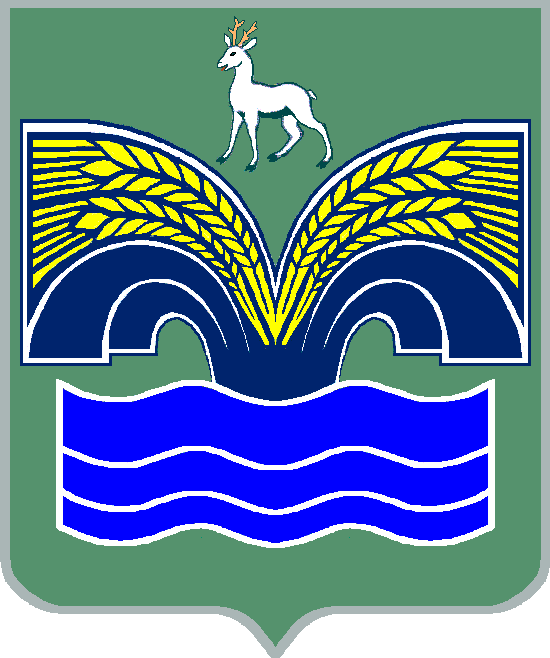 МУНИЦИПАЛЬНОГО РАЙОНА КРАСНОЯРСКИЙСАМАРСКОЙ ОБЛАСТИПОСТАНОВЛЕНИЕот  16.05.2024   №  124О внесении изменений в постановление администрации муниципального района Красноярский Самарской области                   от 25.12.2023 № 338 «Об утверждении административного регламента предоставления муниципальной услуги «Защита прав            потребителей на территории муниципального района Красноярский Самарской области»В соответствии с пунктом 3 части 4 статьи 36 Федерального закона от 06.10.2003 № 131-ФЗ «Об общих принципах организации местного самоуправления в Российской Федерации», пунктом 5 статьи 44 Устава муниципального района Красноярский Самарской области, принятого решением Собрания представителей муниципального района Красноярский Самарской области от 14.05.2015 № 20-СП, в связи с кадровыми изменениями Администрация муниципального района Красноярский Самарской области  ПОСТАНОВЛЯЕТ:    1. Внести в постановление администрации муниципального района Красноярский Самарской области от 25.12.2023 № 338 «Об утверждении административного регламента предоставления муниципальной услуги    «Защита прав потребителей на территории муниципального района Красноярский Самарской области» следующие изменения:пункт 4 постановления изложить в следующей редакции:«4.  Контроль за исполнением настоящего постановления возложить на заместителя Главы муниципального района Красноярский Самарской области по экономике Самохвалова Р.П.». 2. Опубликовать настоящее постановление в газете «Красноярский вестник» и разместить на официальном сайте администрации муниципального района Красноярский Самарской области в сети Интернет.3. Настоящее постановление вступает в силу со дня его официального опубликования. Глава района                                                                            Ю.А.ГоряиновКосырев 23474